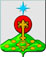 РОССИЙСКАЯ ФЕДЕРАЦИЯСвердловская областьДУМА СЕВЕРОУРАЛЬСКОГО ГОРОДСКОГО ОКРУГАРЕШЕНИЕот 07 июля 2021 года	                     № 51г. СевероуральскРуководствуясь Федеральным законом от 06.10.2003 № 131-ФЗ «Об общих принципах организации местного самоуправления в Российской Федерации», Уставом Североуральского городского округа, на основании Решения Свердловского областного суда от 08 июня 2021 года № 3а-201/2021 (УИД 660S0000-01-2021-000047-62), Дума Североуральского городского округа РЕШИЛА:1. Признать недействующим Решение Думы Североуральского городского округа от 21 декабря 2012 года № 151 «Об утверждении Генерального плана города Североуральска» в части включения в границы населенного пункта лесных участков, расположенных на землях Государственного лесного фонда: Карпинское лесничество Петропавловский участок Петропавловское участковое лесничество: квартал 37 часть выдела 1; квартал 43 выдела 1; квартал 66 выдел части выделов 1, 2, 4; квартал 69 части выделов 1-3, 5; квартал 92 части выделов 8,13; квартал 110 часть выдела 1; квартал 107 часть выдела 5.2. Настоящее Решение опубликовать в газете «Наше слово» и разместить на официальном сайте Администрации Североуральского городского округа.3. Контроль за исполнением настоящего Решения возложить на постоянную депутатскую комиссию Думы Североуральского городского округа по городскому хозяйству и землепользованию (А.А. Злобин).О признании не действующим Решения Думы Североуральского городского округа от 21 декабря 2012 года № 151 «Об утверждении Генерального плана города Североуральска»Глава Североуральского городского округа ______________В.П. Матюшенко                                  Председатель ДумыСевероуральского городского округа_____________Е.С. БалбековаПредседатель ДумыСевероуральского городского округа_____________Е.С. Балбекова